DESCRIPCIÓN DEL MATERIAL O ACTIVIDADESLas actividades diseñadas guían al alumno a través de la reflexión para que logre establecer una postura personal sobre la información que recibe, en esta ocasión vinculada con la situación causada por el virus COVID-19.En la sesión 1, se pide al alumno que reflexiones sobre sus sentimientos, medidas de prevención y actividades que ha realizado las últimas semanas a partir de una serie de preguntas, así como rescatar algunas medidas y actividades que puede implementar.En la sesión 2, se solicita al alumno identifique hechos y sentimientos de otras personas (videos sobre reacciones ante la situación COVID-19) y establezca su postura y la razón, a través de palabras claves.En la sesión 3, el alumno pone en práctica sus habilidades al identificar una situación, grabando un video muy breve, la descripción de la misma y su postura, con palabras claves. Finalmente, el alumno autoevalúa sus habilidades sobre el tema con una rúbrica y enviará al docente su video, descripción y autoevaluación, si pudo responder en línea desde casa, este último no es necesario enviar. Enfoque:Segunda Lengua Inglés IIIPrácticas Sociales del LenguajeHabilidades que se desarrollarán en el ejercicio de esta actividad: Detecta y establece conexiones entre una postura personal e información acorde o discrepanteContenidos:Conceptual, Procedimental y Actitudinal:Repertorio de palabras necesarias para esta Práctica Social del LenguajeEstablecer conexiones entre una postura personal e información acorde y/o discrepanteUsar la lengua  para resolver conflictosNúmero de sesiones: 3Apoyos Externos: Google Forms What have you been doing during this period? https://forms.gle/Us9VskAYbdiSM3kz9 Google Forms Self-assessment https://forms.gle/CuKrC1MQnVMJqC826Referencias(se hace uso de enlaces e imágenes para facilitar la actividad del alumno exclusivamente en casa):British Council Learn English Teens, COVID-19 learning support, artículo consultado el 18 mayo de 2020 en https://learnenglishteens.britishcouncil.org/covid-19-learning-support  CDC Centers for Disease Control and Prevention, Keeping the workplace safe, artículo consultado el 17 de mayo de 2020 en https://www.cdc.gov/coronavirus/2019-ncov/community/stay-safe.html YouTube abc NEWS, Brilliant ways people have responded to the coronavirus outbreak https://www.youtube.com/watch?v=hIF7_-OfV-0&feature=share YouTube City News Toronto, Lineups, bare shelves at some grocery stores amid COVID-19https://www.youtube.com/watch?v=aOTI0Xxem1A&feature=share YouTube VOA News, Spanish Applaud Medical Staff in Battle Against Coronavirushttps://www.youtube.com/watch?v=uNLVvAKE9ek&feature=share Evaluación:Rúbrica (en línea o en físico)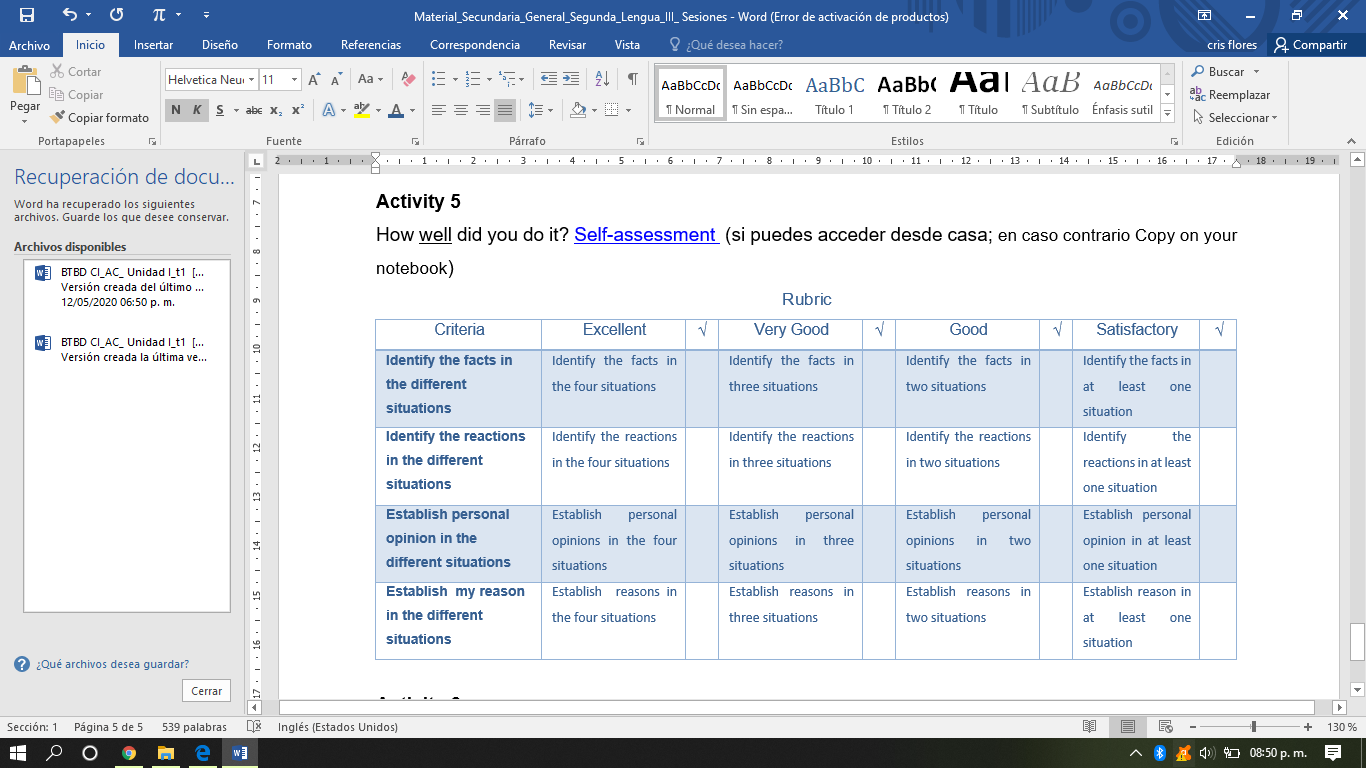 